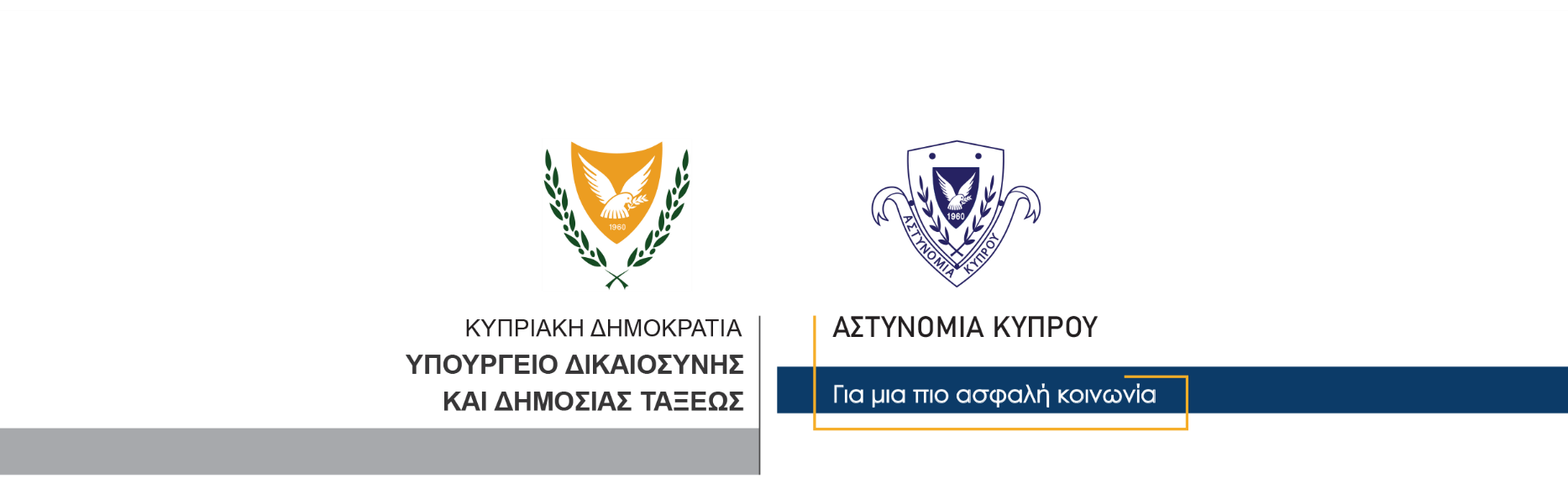 08 Νοεμβρίου, 2021  Δελτίο Τύπου 1Σοβαρή τροχαία σύγκρουση στον αυτοκινητόδρομο Λεμεσού-ΛευκωσίαςΣε κρίσιμη κατάσταση νοσηλεύεται 76χρονη	Τις συνθήκες κάτω από τις οποίες γυναίκα ηλικίας 76 ετών, τραυματίστηκε κρίσιμα σε τροχαία σύγκρουση που συνέβη χθες, στον αυτοκινητόδρομο Λεμεσού-Λευκωσίας, διερευνά η Αστυνομία.Σύμφωνα με τα υπό εξέταση στοιχεία, λίγο πριν τις 6.00 το απόγευμα της Κυριακής, ενώ 75χρονος οδηγούσε το αυτοκίνητό του στον αυτοκινητόδρομο Λεμεσού-Λευκωσίας, με συνοδηγό την 76χρονη σύζυγο του, σε σημείο του δρόμου παρά την έξοδο Κόρνου, κάτω από συνθήκες που διερευνώνται, έχασε τον έλεγχο του οχήματός του και προσέκρουσε στο προπορευόμενο του όχημα, που οδηγούσε 49χρονος, με συνοδηγό 43χρονο.Στο σημείο της τροχαίας σύγκρουσης έσπευσαν μέλη της Αστυνομίας για εξετάσεις, ενώ οι τέσσερις επιβαίνοντες στα δύο οχήματα μεταφέρθηκαν στο Γενικό Νοσοκομείο Λευκωσίας, όπου διαπιστώθηκε ότι η 76χρονη έφερε πολλαπλά τραύματα και κρατήθηκε για νοσηλεία διασωληνωμένη, με την υγεία της να είναι σε κρίσιμη κατάσταση.Στο Γενικό Νοσοκομείο κρατήθηκε για νοσηλεία και ο 75χρονος, με την κατάσταση της υγείας του να κρίνεται από τους θεράποντες ιατρούς ως εκτός κινδύνου, ενώ οι 49χρονος και 43χρονος έτυχαν περίθαλψης και έλαβαν εξιτήριο.	Ο Περιφερειακός Αστυνομικός Σταθμός Κοφίνου διερευνά τις συνθήκες κάτω από τις οποίες συνέβη η τροχαία σύγκρουση.     									Κλάδος Επικοινωνίας                       Υποδιεύθυνση Επικοινωνίας Δημοσίων Σχέσεων & Κοινωνικής Ευθύνης